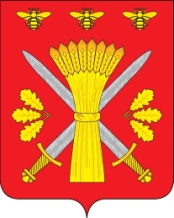 РОССИЙСКАЯ ФЕДЕРАЦИЯОРЛОВСКАЯ ОБЛАСТЬТРОСНЯНСКИЙ РАЙОННЫЙ СОВЕТ НАРОДНЫХ ДЕПУТАТОВРЕШЕНИЕот 27 ноября 2012 года                                                                                    №173               с. ТроснаПринято на тринадцатом заседании районного                Совета народных депутатов четвёртого созываО внесении изменений в наказы избирателейТроснянский районный Совет народных депутатов РЕШИЛ:	1. Внести в решение районного Совета народных депутатов от 22 марта 2012 года №121 (в редакции решения от 25 сентября 2012 года №152) следующие изменения:	в приложении к решению	совокупность  строк, объединенных ячейкой со словами «Васильева Елена Петровна» графы 8изложить в следующей редакции:2. Настоящее решение вступает в силу с момента его обнародования.Председатель районного Совета                                                        Глава районанародных депутатов                                                                           В. И. Миронов                                                   В. И. МироновПедаго-гический коллектив БОУ ТР ОО «Старо-Турьянс-кая СОШ»д.Старые-ТурьиАдминистрацияМалахово-Слобод-скогосельского поселенияБОУ ТР ОО«Старо-Турьянская СОШ»Приобретение газового оборудования для котельной БОУ ТР ОО «Старо-Турьянская СОШ»IIIквартал5,0Педагогический коллектив БОУ ТР ООО «Старо-Турьянс-кая  СОШ»д.Старые-ТурьиАдминистрацияМалахово-Слободскогосельского поселенияБОУ ТР ОО«Старо-Турьянская СОШ»Приобретение принтера «три в одном» (принтер+сканер+копир) для Старо-Турьянской СОШ»IVквартал5,0